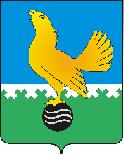 Ханты-Мансийский автономный округ-Юграмуниципальное образованиегородской округ город Пыть-ЯхАДМИНИСТРАЦИЯ ГОРОДАП О С Т А Н О В Л Е Н И ЕОт 30.10.2018									№ 351-паО внесении изменений в постановление администрации города от 07.11.2014 № 255-па  «Об утверждении положенияоб оплате труда работников муниципальных учреждений физической культуры и спорта,подведомственных отделу по физическойкультуре и спорту администрациигорода Пыть-Яха»(с изм. от 29.08.2016 №222-па, от 28.05.2018 №131-па)В соответствии со статьей 134 Трудового кодекса Российской Федерации, в целях обеспечения повышения уровня реального содержания заработной платы работников учреждений физической культуры и спорта, внести в постановление администрации города от 07.11.2014 № 255-па «Об утверждении положения об оплате труда работников муниципальных учреждений физической культуры и спорта, подведомственных отделу по физической культуре и спорту администрации города  Пыть-Яха» следующие изменения:1.	В разделе II приложения к постановлению:1.1.	Таблицу 2 пункта 2.3. изложить в следующей редакции:таблица 22.	В разделе V приложения к постановлению:2.1.	Пункт 5.4. изложить в следующей редакции:	«5.4. В соответствии с законодательством Российской Федерации норма часов работы за ставку заработной платы составляет:	- тренерам-преподавателям в объеме 18 часов в неделю (преподавательской работы);	- тренерам в объеме 24 часа в неделю (тренировочной работы).»2.2.	Пункт 5.7. изложить в следующей редакции:«5.7.	Перевод спортсмена на последующий этап спортивной подготовки осуществляется по результатам сдачи контрольно-переводных нормативов, установленных федеральным стандартом спортивной подготовки по виду спорта, приказом учреждения на основании порядка, утвержденного локальным нормативным актом учреждения.»2.3.	Пункт 5.9. изложить в следующей редакции:«5.9.	В учреждении развиваются те виды спорта, по которым в установленном порядке утверждены программы по спортивной подготовке.»3.	Настоящее постановление вступает в силу после его официального опубликования.4.	Отделу по наградам, связям с общественными организациями и СМИ управления делами (О.В. Кулиш) опубликовать постановление в печатном средстве массовой информации «Официальный вестник».5.	Отделу по информационным ресурсам (А.А. Мерзляков) разместить постановление на официальном сайте администрации города в сети Интернет.6.	Контроль за выполнением постановления возложить на заместителя главы города  (направление деятельности - социальная сфера).И.о. главы города Пыть-Яха							А.Н. МорозовКвалификационные уровниНаименование должностей и требования к квалификацииМинимальный должностной (оклад)123Профессиональная квалификационная группа должностей работников физической культуры и спорта первого уровняПрофессиональная квалификационная группа должностей работников физической культуры и спорта первого уровняПрофессиональная квалификационная группа должностей работников физической культуры и спорта первого уровня1 квалификационный уровеньДежурный по спортивному залу.44932 квалификационный уровеньСпортивный судья; спортсмен.4514Профессиональная квалификационная группа должностей работников физической культуры и спорта второго уровняПрофессиональная квалификационная группа должностей работников физической культуры и спорта второго уровняПрофессиональная квалификационная группа должностей работников физической культуры и спорта второго уровня1 квалификационный уровеньИнструктор по адаптивной физической культуре; инструктор по спорту; спортсмен инструктор.45442 квалификационный уровеньИнструктор-методист по адаптивной физической культуре; инструктор-методист физкультурно-спортивных организаций; тренер; тренер по адаптивной физической культуре.59263 квалификационный уровеньСтарший инструктор-методист по адаптивной физической культуре;  старший инструктор-методист физкультурно-спортивных организаций; старший тренер, старший тренер преподаватель по спорту.6385